Отчет о проделанной работе за июль-август месяц                                2018-2019 учебный год  группы  №9  «Радуга»                          подготовила воспитатель: Аникеева Н.А.Списочный состав группы на летний период 26 детей.                     Средняя посещаемость от 17 до 20 детей.                           Заболеваемость   до 1д/ дня. Случаев травматизма не было.                                                                                  В течении лета, с детьми проводилась разнообразная воспитательно -образовательная работа по тематическому плану.                                     Наиболее запомнилась неделя опытов и экспериментов.                                   Были проведены такие опыты «Как сделать звук громче?», «Почему не получился пирожок?», «Почему камень тонет в воде, а дерево нет?», «Что в пакете?». Ребята с большим желанием и интересом наблюдали за опытами,  и проводили их сами .В результате  делали простейшие выводы, развивая при этом  мышление  и речь.      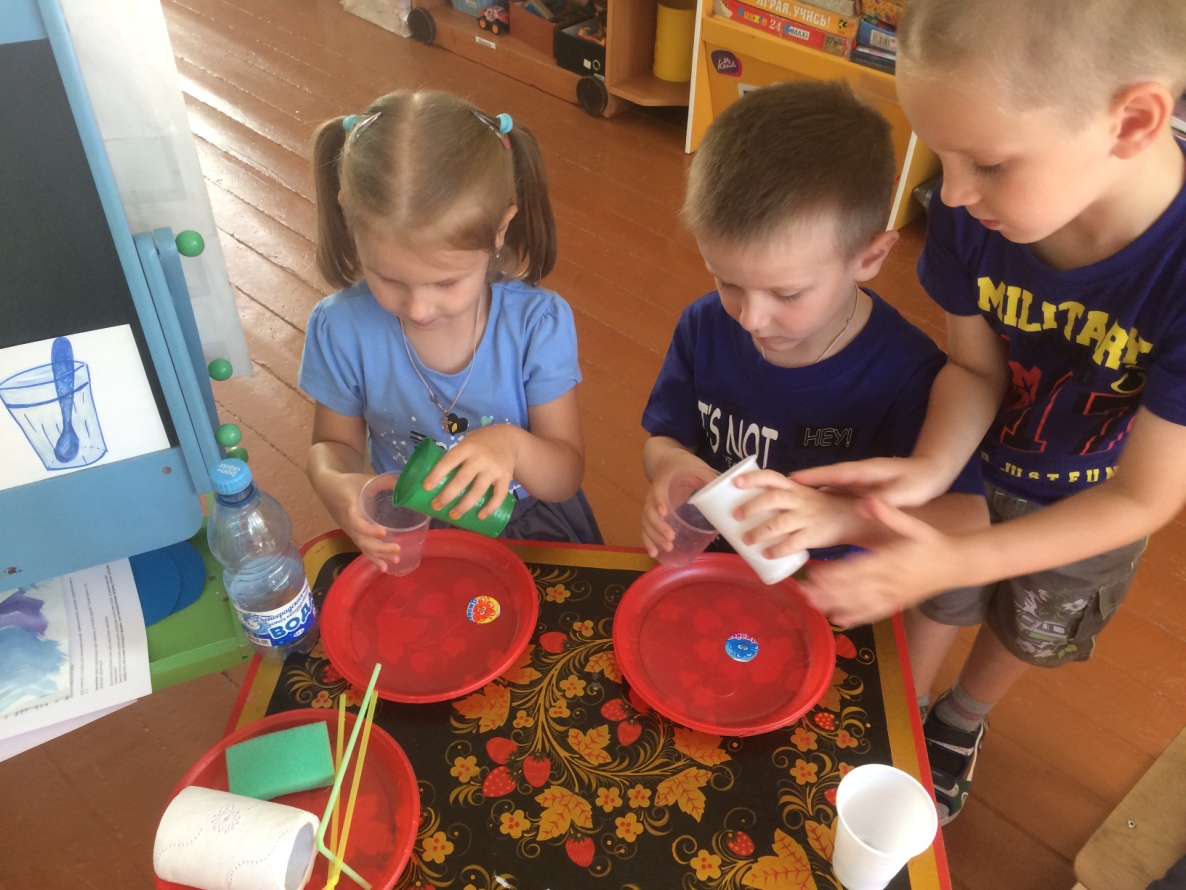 Опыты с водой :вода течет её можно перелить, прозрачная и др.Игры  и опыты с камешками : «Составь узор», «Кто быстрее соберет камешки» и д.р.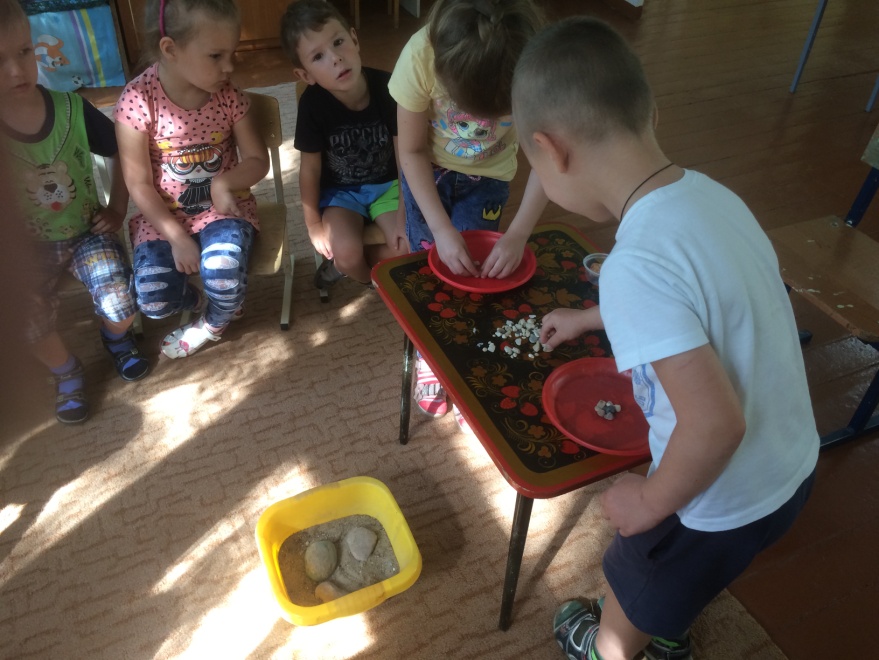 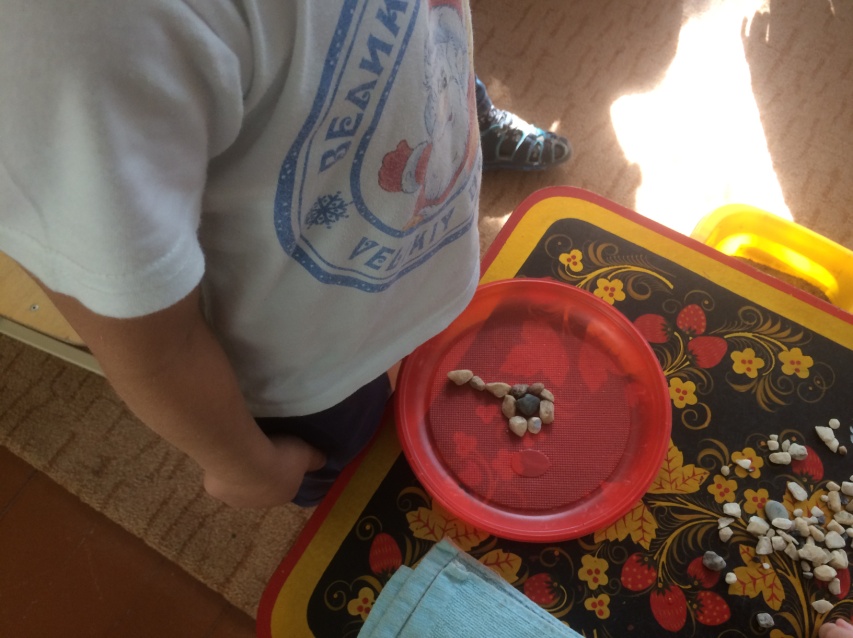  На «Неделе спорта и здоровья ».                                                                 С детьми  были разучены , новые подвижные  и хороводные игры («Быстрее-медленнее», «Прыгайте зайчата», «Брось мяч товарищу», «Ровным кругом» и т.д). В рамках проекта Игра 4D , ребята продолжали участвовать в акции «Летоигры4Д».                                                Были разучены игры : «Подкиды», «Лиса в курятнике», «Серый кот», «Кто сильнее?» др.                                                                                         С детьми и родителями группы был изготовлен плакат рисунков и фотографий:  «Мы со спортом дружим».                                                                                                     Большое внимание уделялось привитию культурно-гигиеническим и  закаливающим  мероприятиям:  утренней гимнастике, гимнастике после сна , прогулке на свежем воздухе   др.                                                    Все образовательные  мероприятия проходили на свежем воздухе.                                                                                                                                                                                                                                        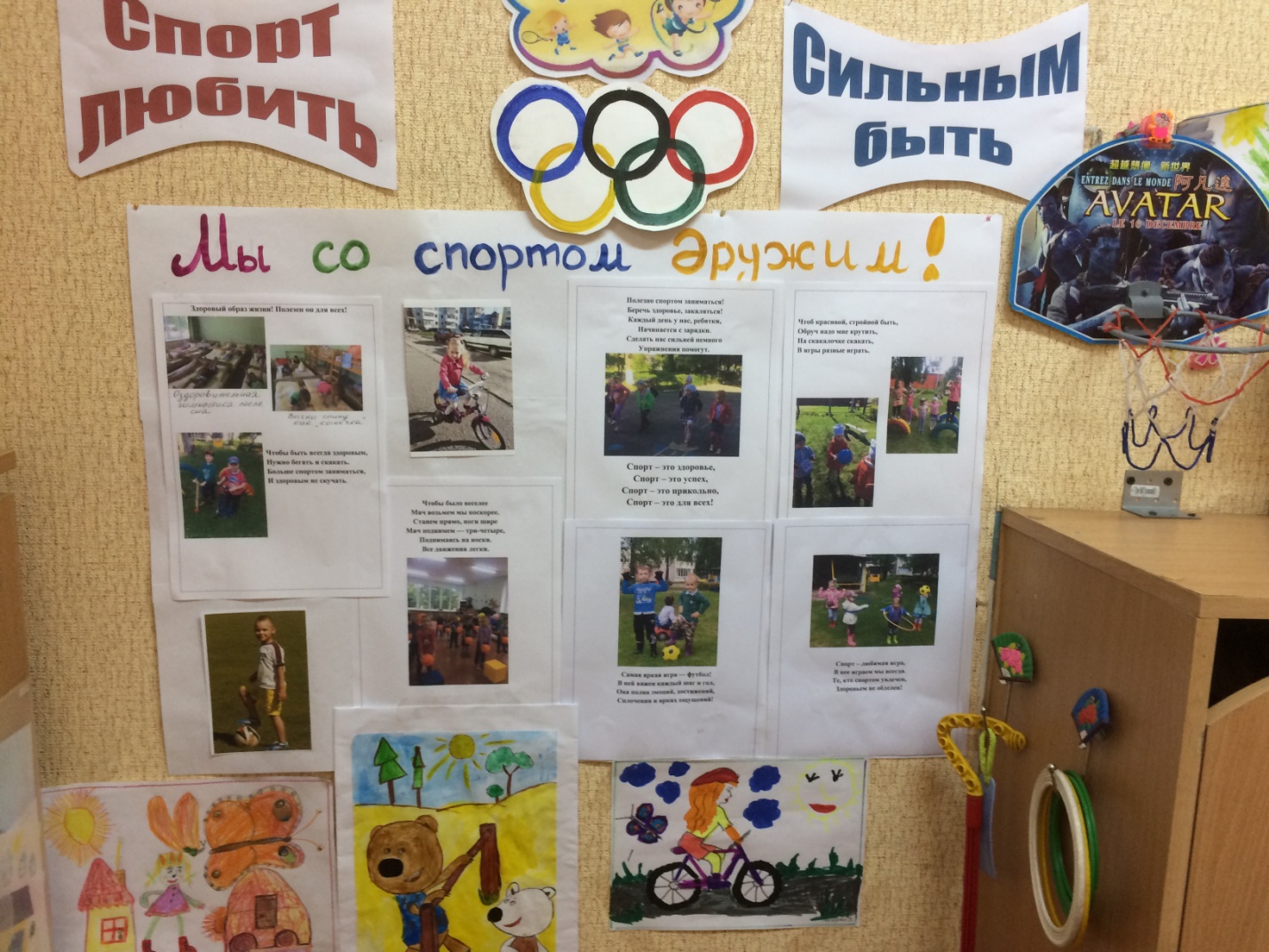 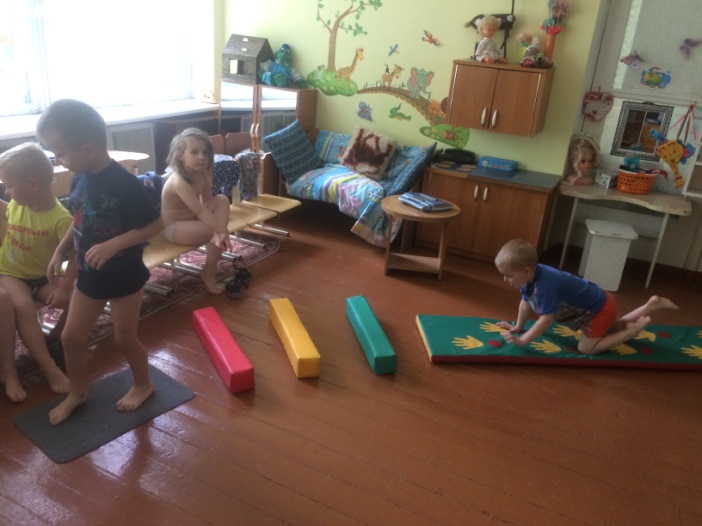 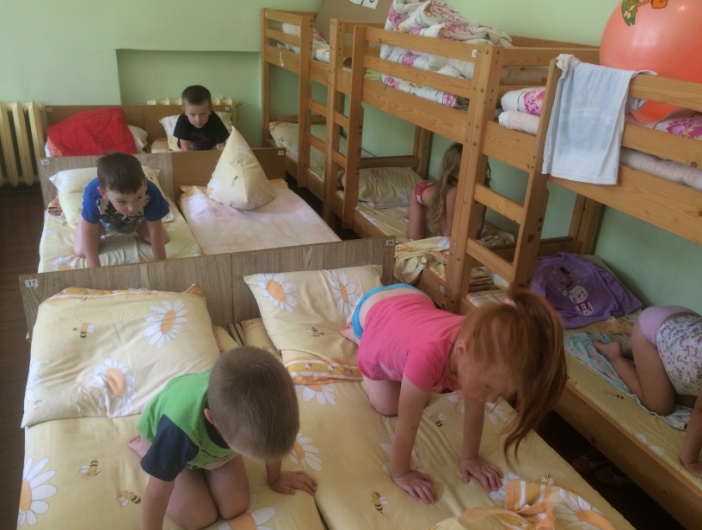 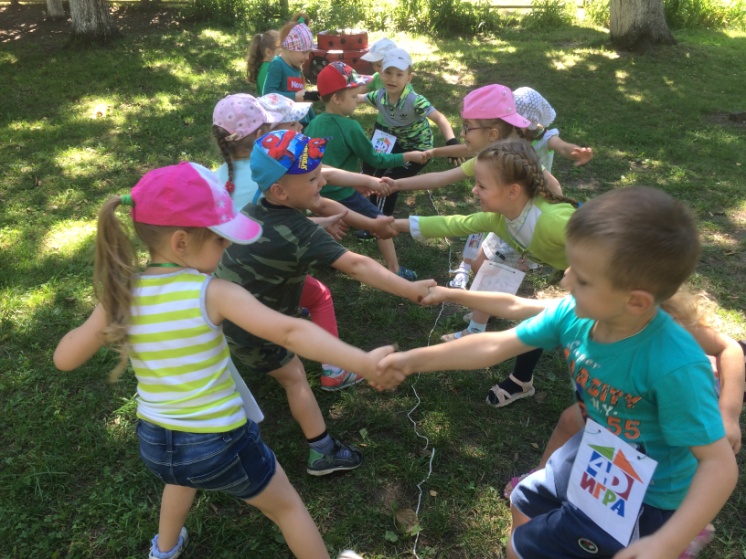 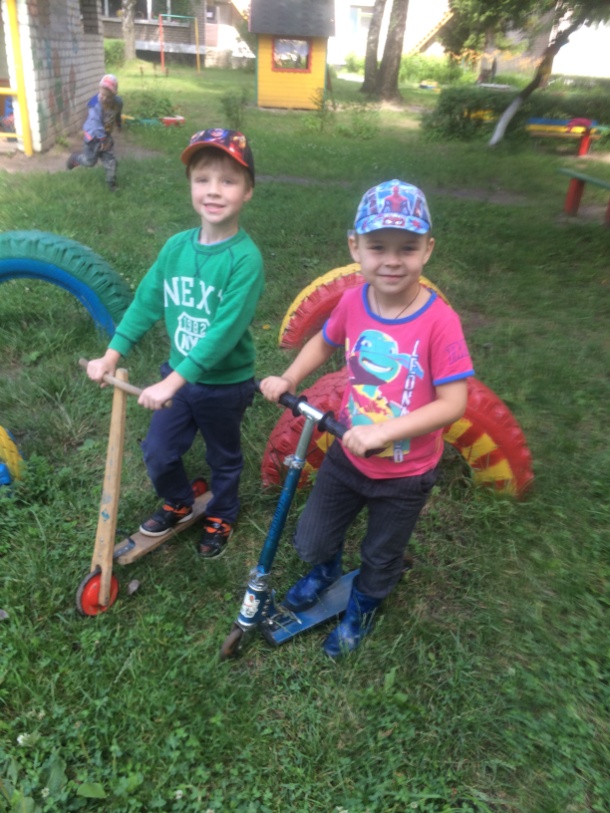 На «Разноцветной неделе» ребята были задействованы в творческом исследовательском проекте: «Разноцветная неделя». Организация образовательного процесса «В разноцветную неделю» протекала, как путешествие по «стране Красок».  Понедельник «Красный день»                                                                    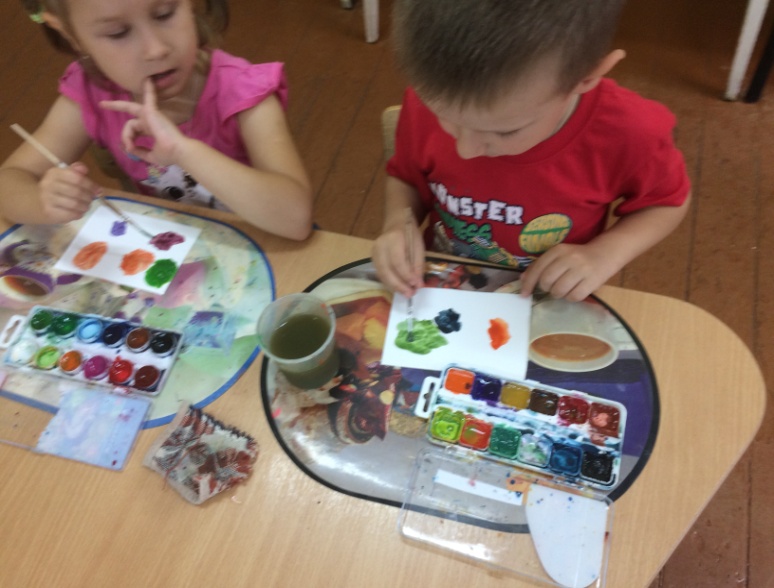 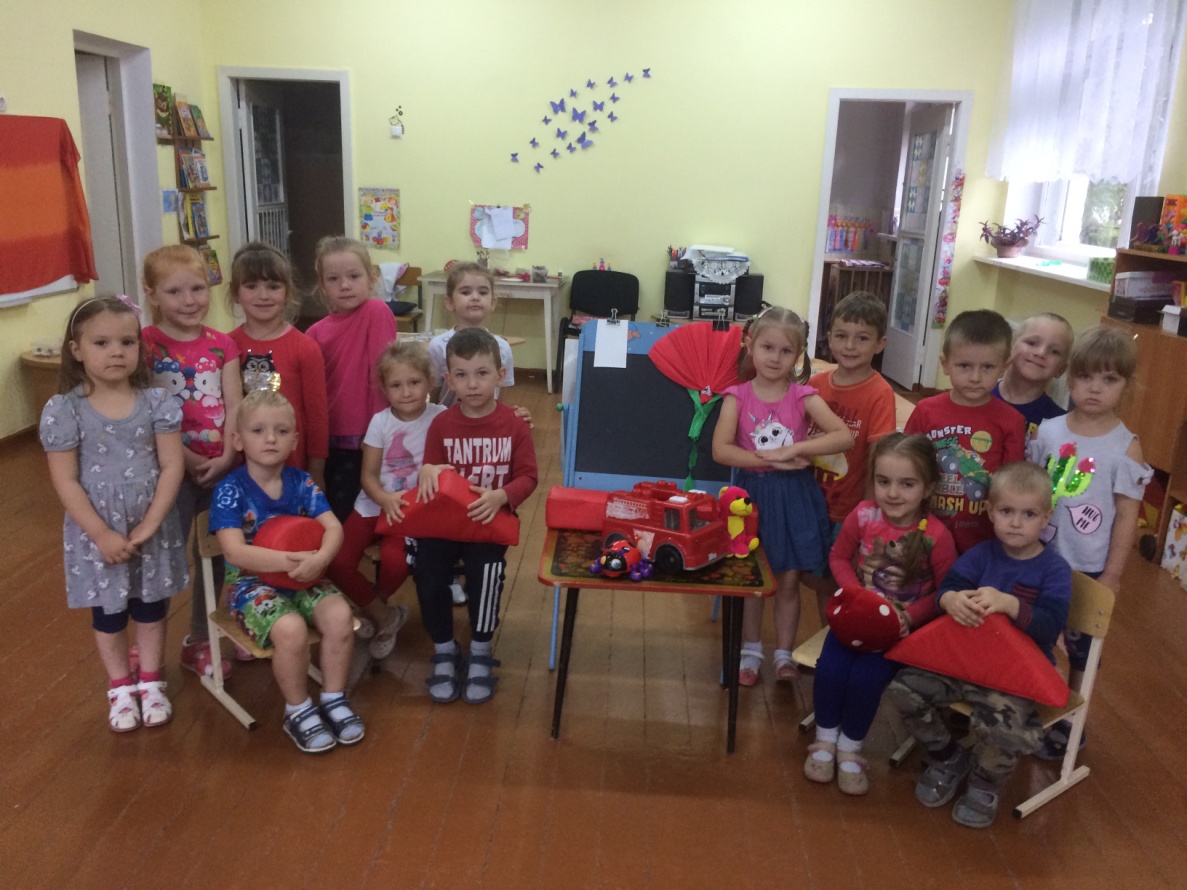 В этот день ребята вспоминали : «Что бывает красным?» Упражнялись в получении различных цветов.Вторник «Желтый день»                                                                                    Занимались с оранжевыми мячами, мастерили желтые цветы.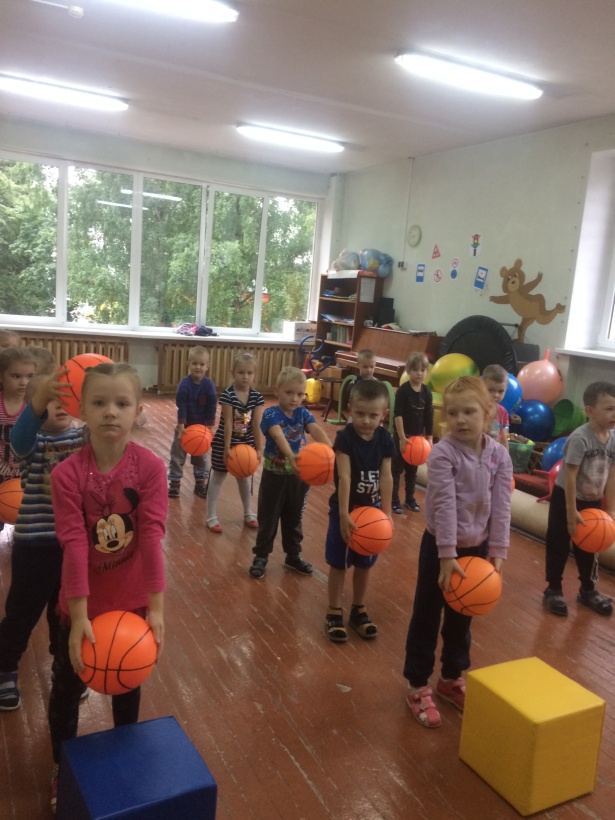 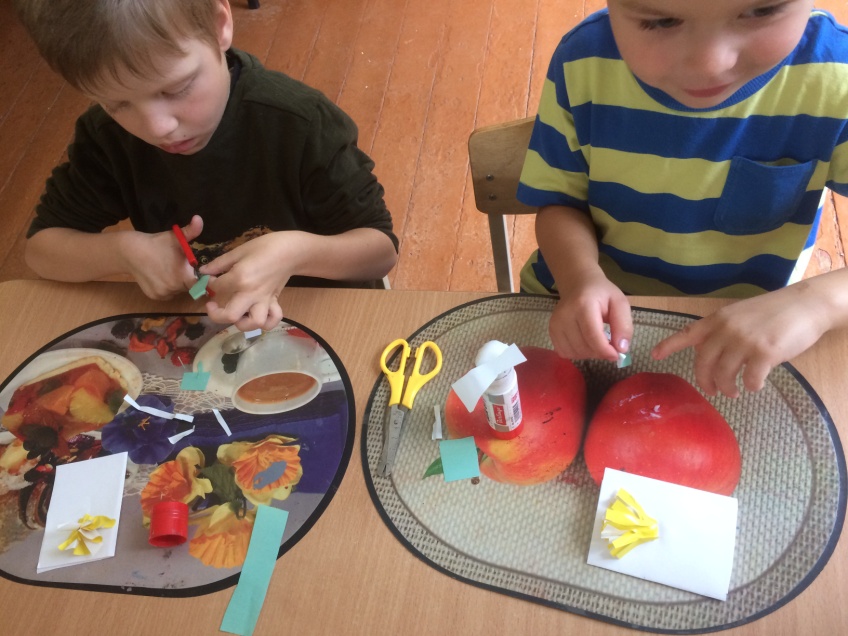 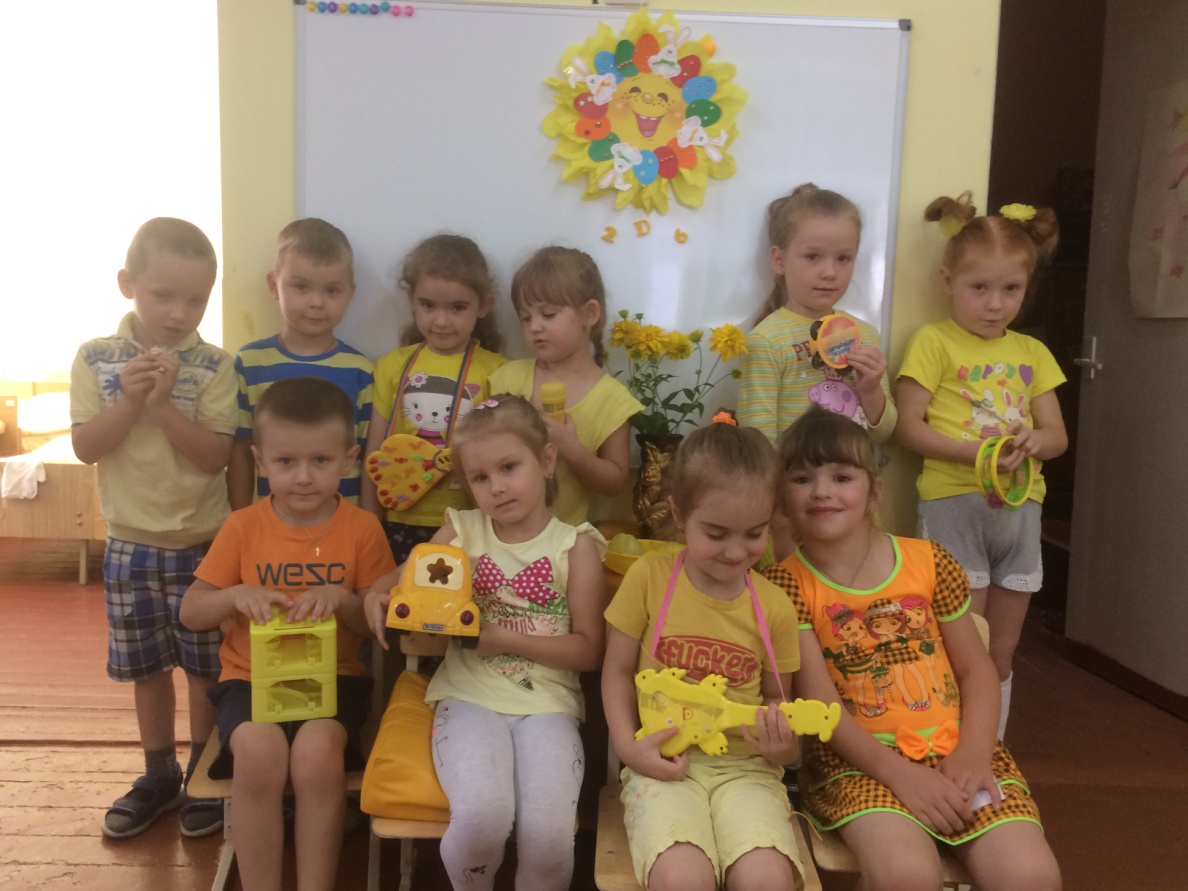 Среда «Зеленый день»В этот день ребята занимались в экологических тетрадях вспоминали , что бывает зеленым и трудились на нашем огороде: собирали урожай, ухаживали за растениями на участке:  поливали цветы, растущие на  клумбе, играли в сюжетные и ролевые  игры.      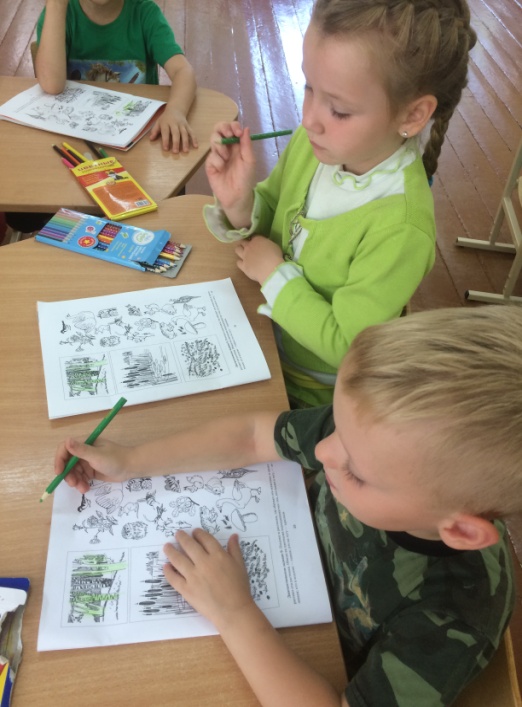 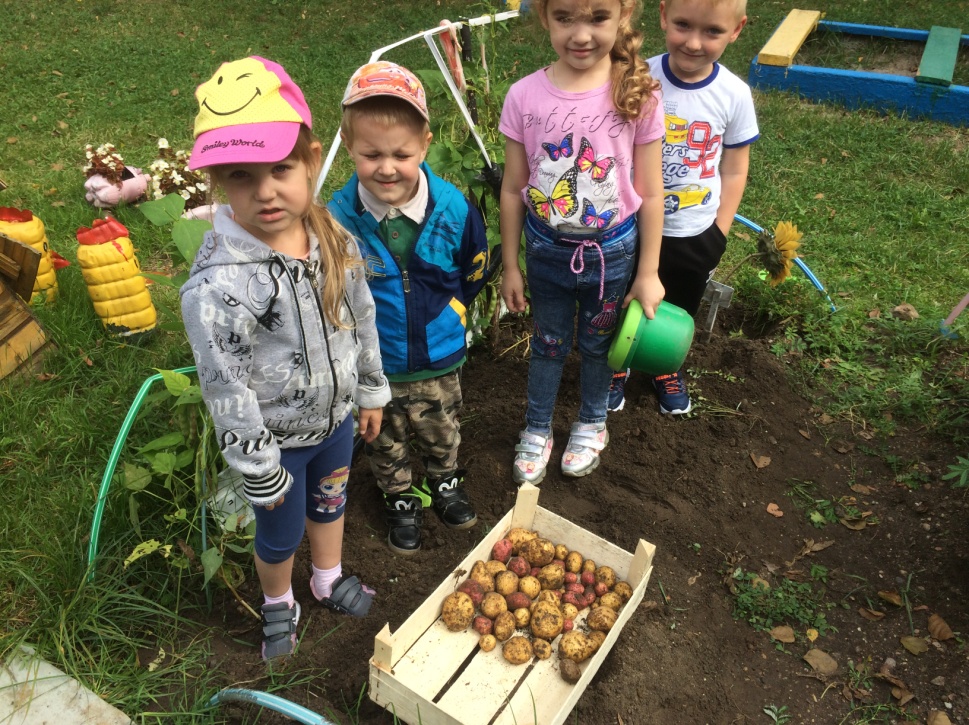 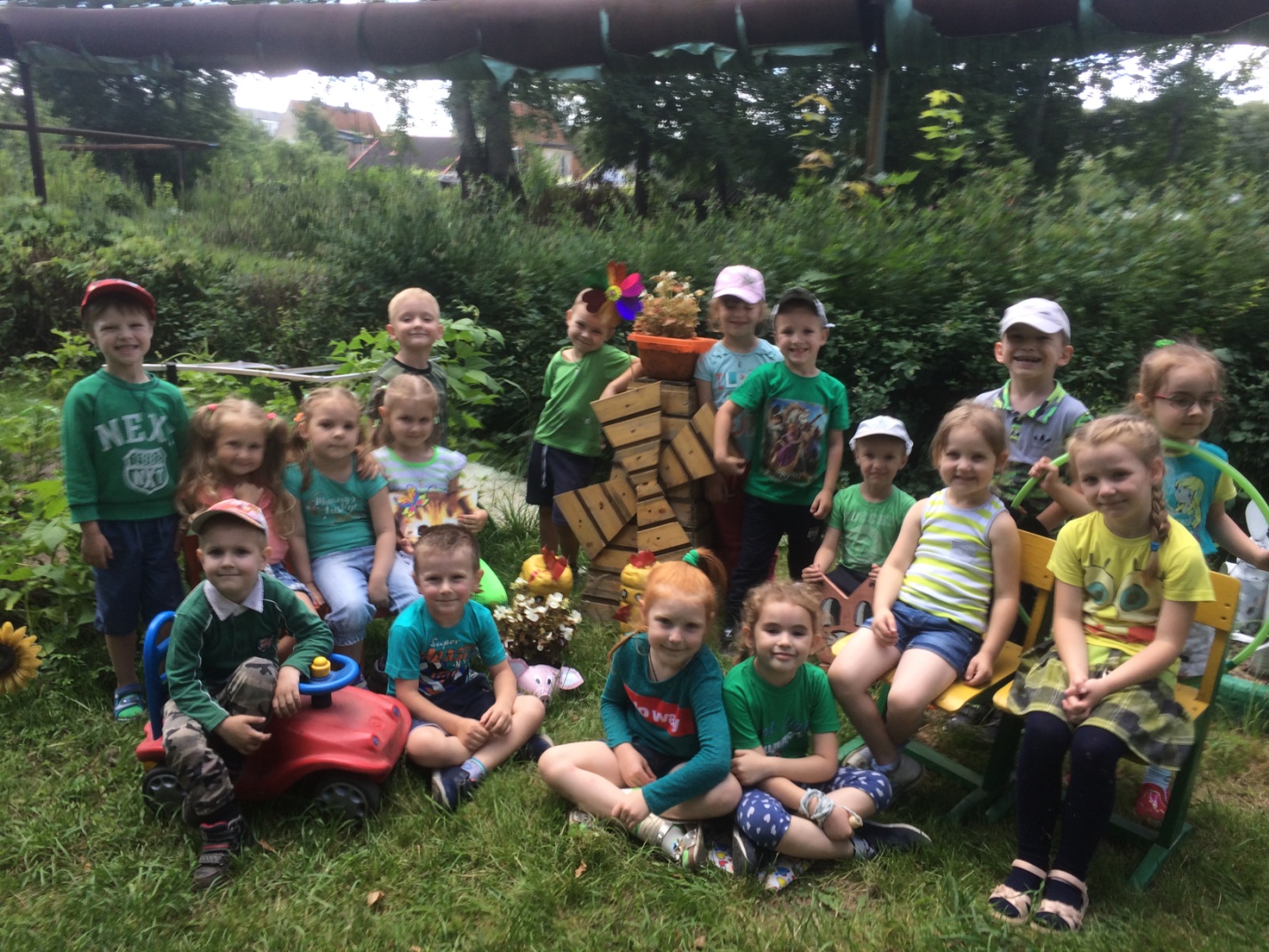 Четверг «Синий день» Ребята знакомились со свойствами воды.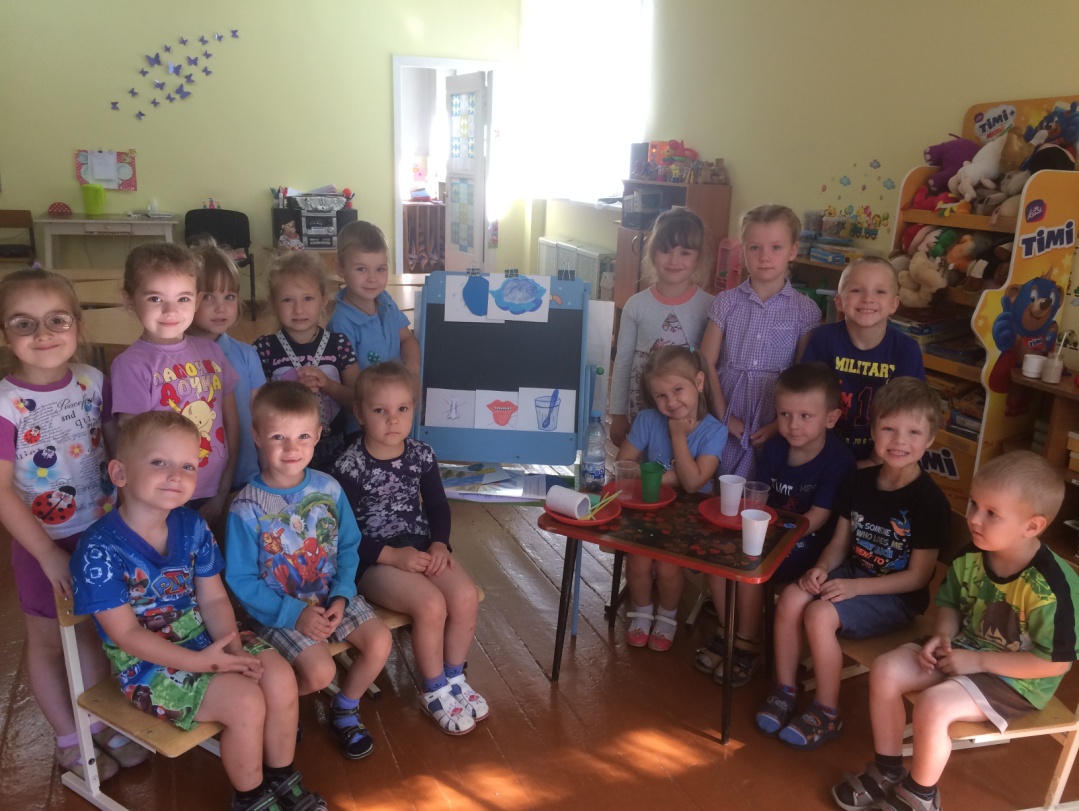 Пятница                                                          Ребята отправились в путешествие «По цветным страницам Потешарии».Помогли «Художнику Коту» собрать палитру красок».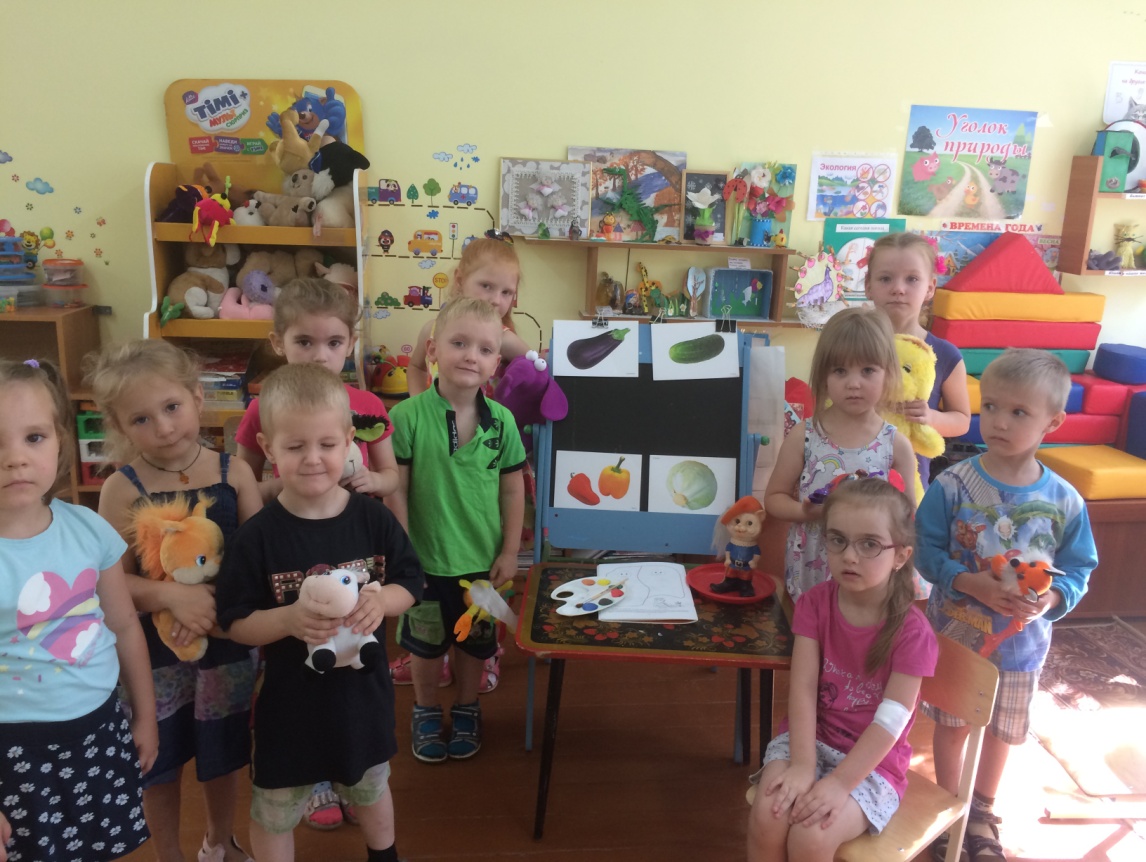 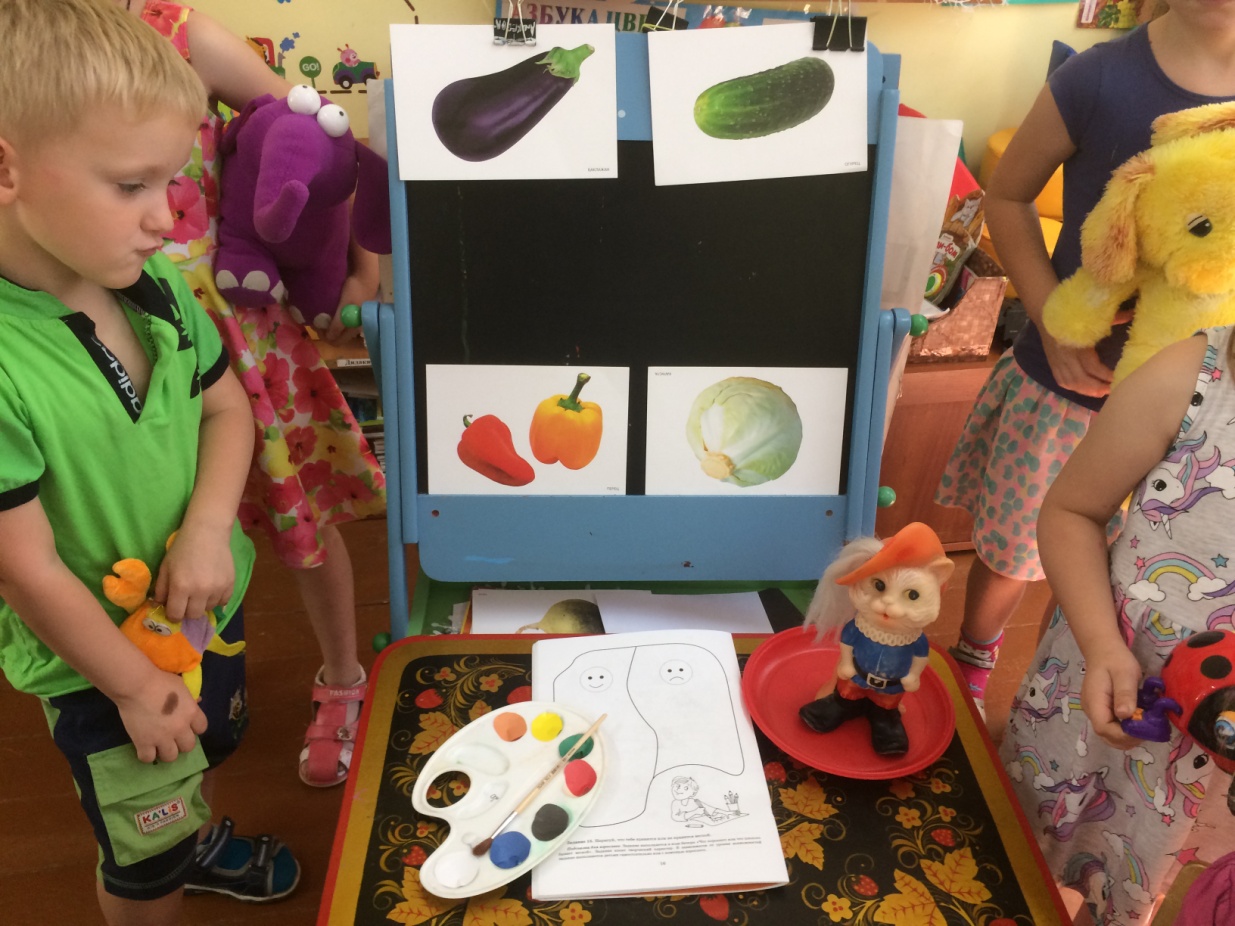 На  неделе сказок с детьми была разучена и поставлена  русская народная сказка «Снегурушка и лиса». Эту замечательную сказку  дети нашей группы показали малышам группы №8.  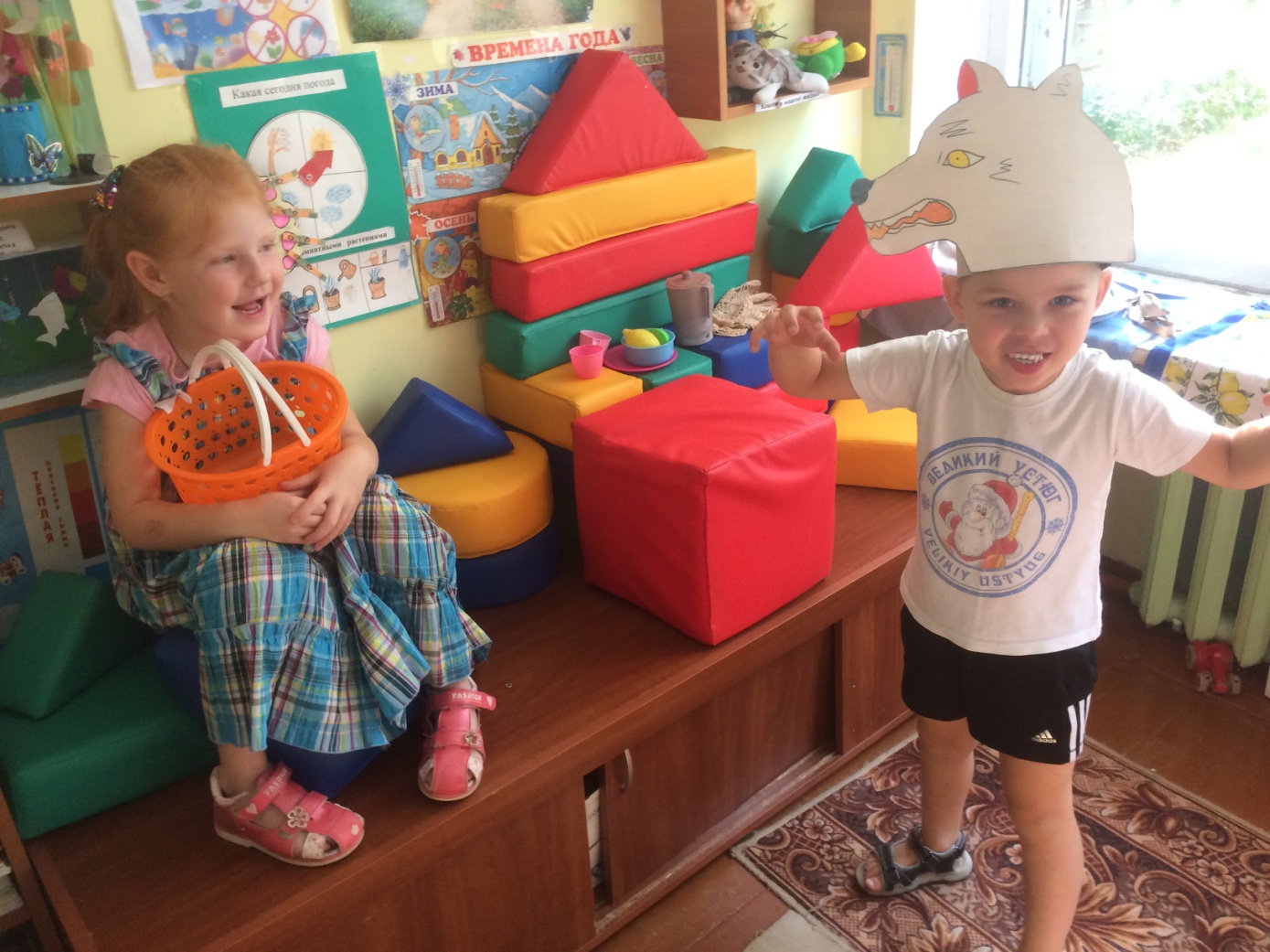 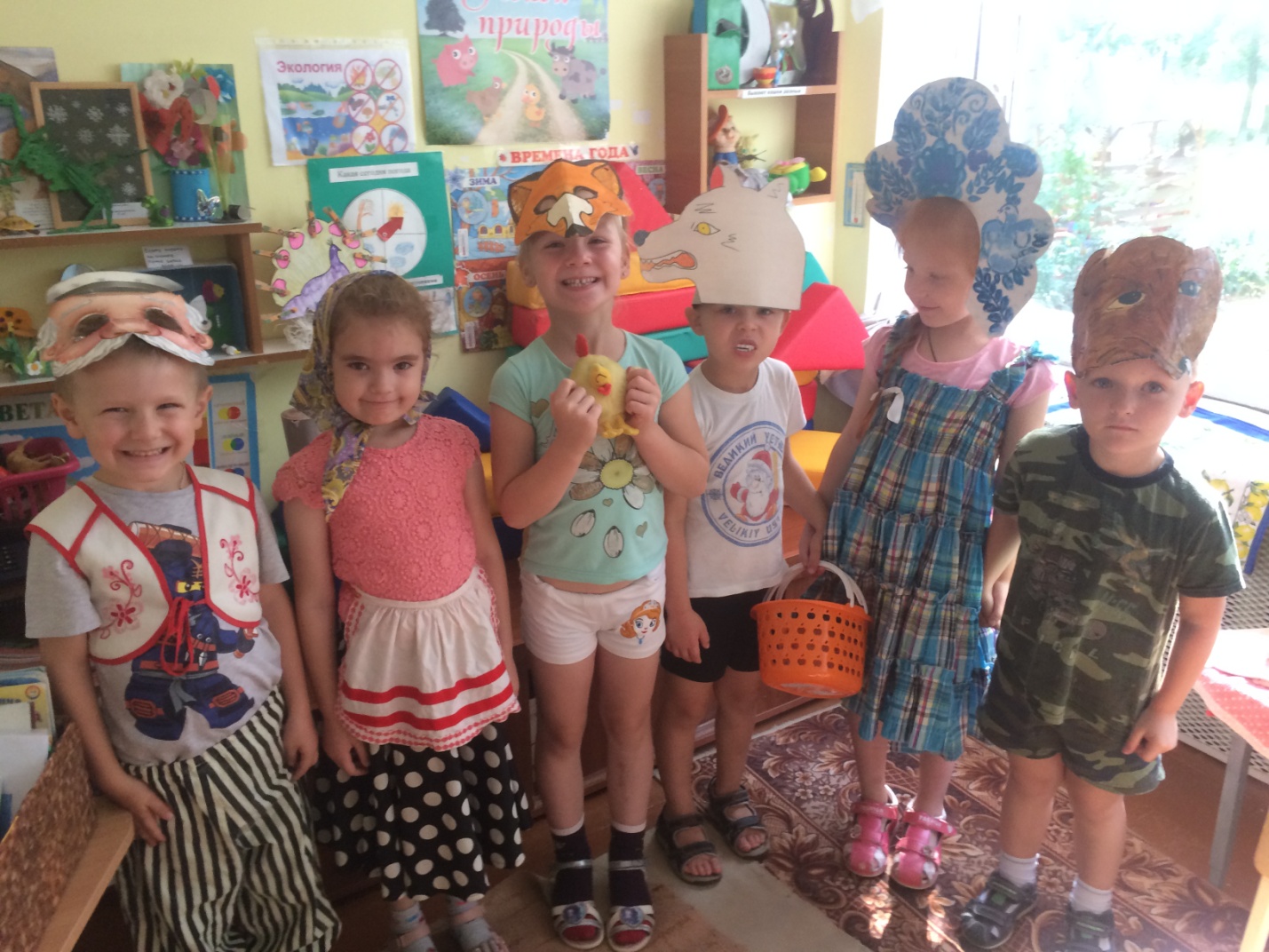           Неделя  российской символики,                                                                        Началась с беседы: «Мы живём в России», рассматривали иллюстрации изображающих российский флаг и герб.                                                Играли в игры: « Кто быстрее поднимет флаг», и др.                                    Дети и родители группы сделали выставку работ: «Флаг Родины моей».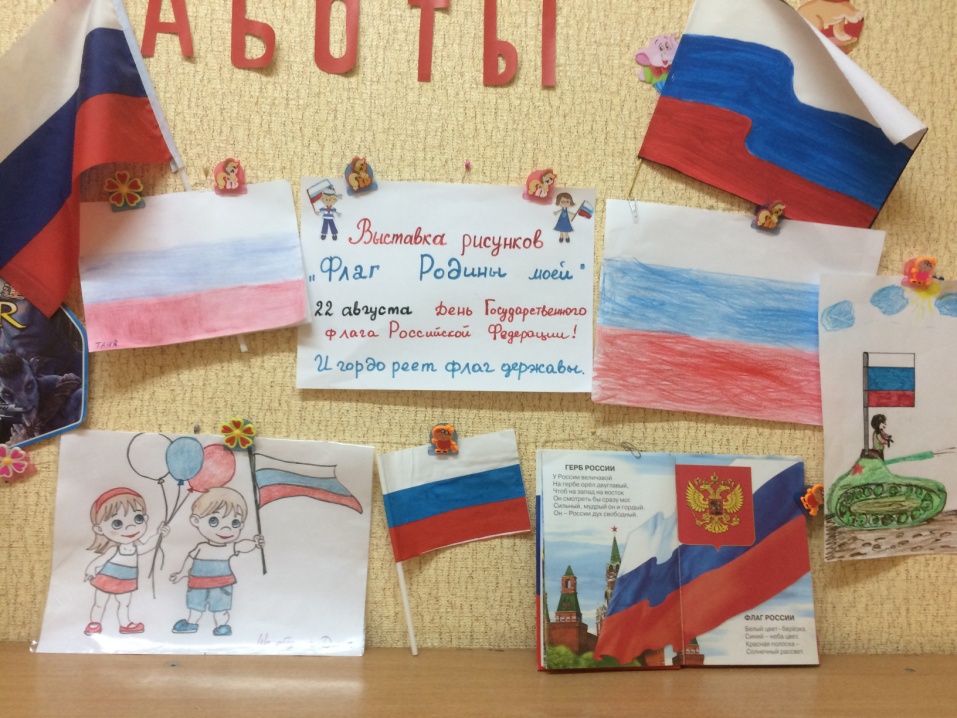 Был проведен праздник «День российского флага».                                                                                                                                                                                                                          Группа была подготовлена к новому учебному году: были сшиты новые  шторы в спальню и групповую комнату. Приобретена магнитная доска. С помощью родителей обновили игровой  материал: настольные игры, уголок «ряженья», уголок природы и труда, приобрели  принадлежности к новому учебному году и др.                                                                                                                          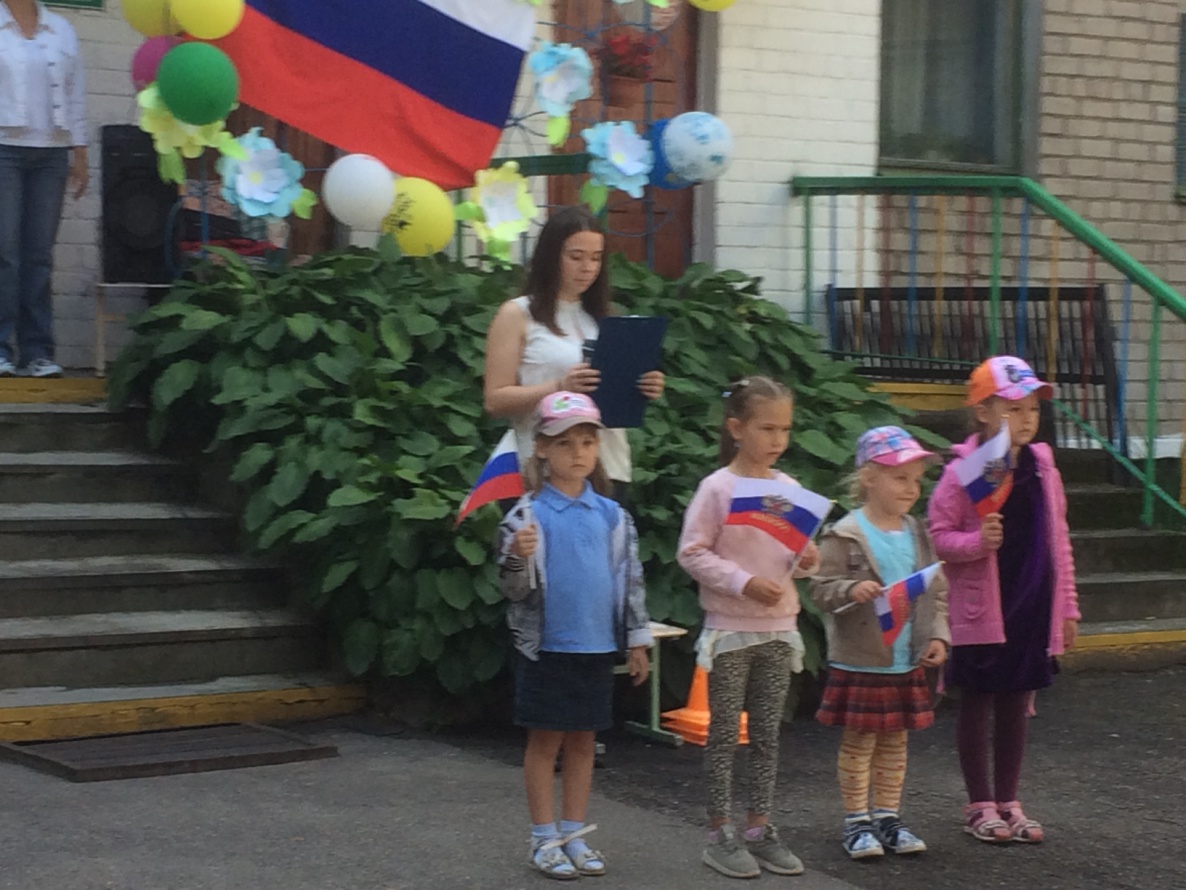 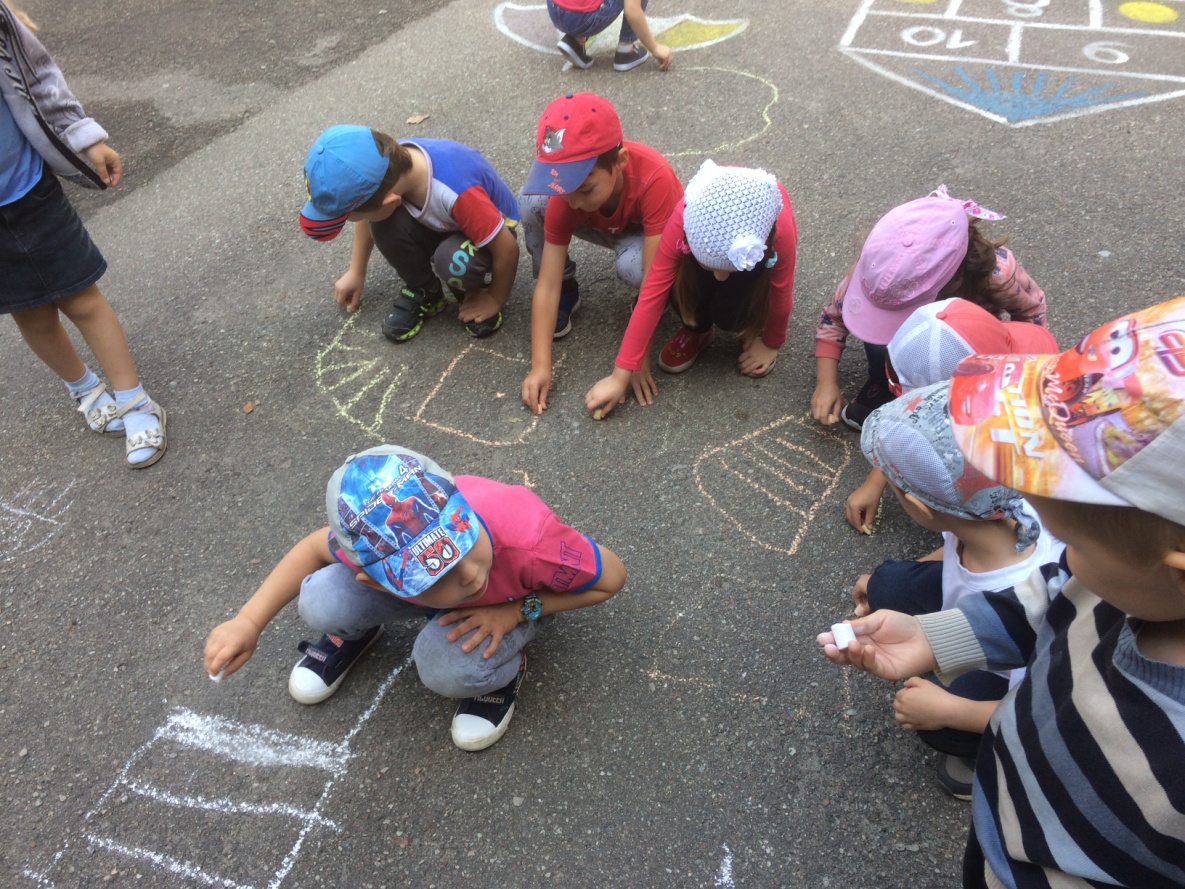 